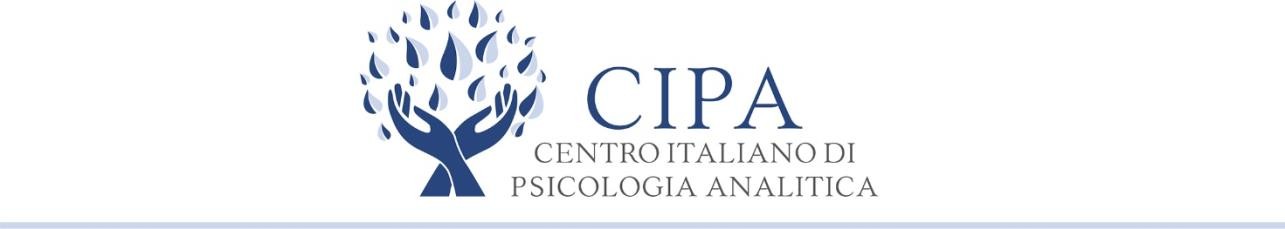 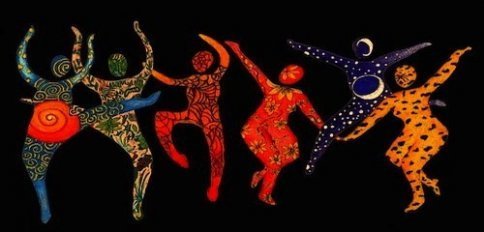 WORKSHOPSiracusa Valle di Mare17 giugno 2022Il movimento autentico nella pratica della psicologia analiticaWorkshop esperenziale sul movimento autenticodalle 9,00 alle 13ConduttoreAntonella AdorisioIl workshop è riservato agli allievi  e ai corsisti che intendono approfondire l’uso del movimento autentico come pratica di immaginazione attiva